Case #1 – for 1st year students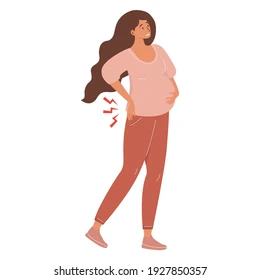 Case #1 – FOR TA’sAdditional Questions to ask ptDifferential Dx ListObjective Exam Planned MUST IncludePossible InterventionsAdditional Questions to ask ptDid you have a vaginal delivery or c-section? Were there any complications with the birth? Is this your first birth? Are you experiencing urinary or fecal incontinence? Postpartum mood? Breastfeeding positions? Lactation status? Physical activity level before pregnancy and during pregnancy? Differential Dx ListPregnancy-related LBP; SIJ; referred pain from hip; pelvic girdle pain Objective Exam Planned MUST IncludeVitals; A/PROM (back, hip, SIJ); observation/posture assessmentNeuro Exam Strength BalanceGait Special TestsPossible InterventionsLifting MechanicsPostural educationCore Stabilization LE Strengthening 